Volunteer Bulletin 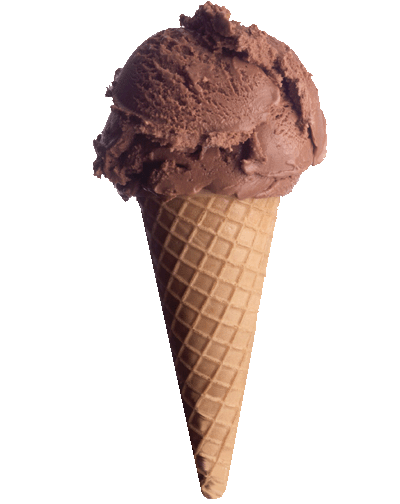 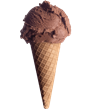 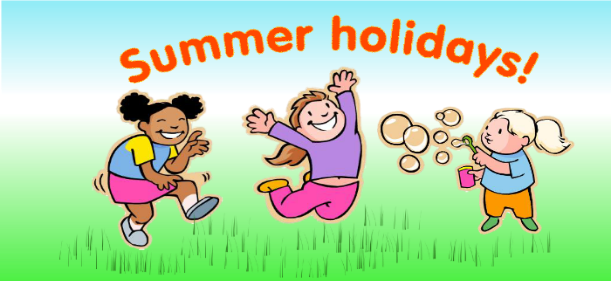 New opportunities in July 2017Darwen Valley Community Centre – FoodShare InitiativeDarwen Valley Community Centre needs volunteers to help re-launch their FoodShare Scheme – an initiative that helps low income families in Darwen’s more economically deprived areas. Volunteers are needed not only to help collect the food but to also see if the recipients need any other assistance – they may need help with housing, bills, benefits etc…the idea is that the Centre Volunteers would be able to steer Residents towards the right people and organisations that could help them further.The FoodShare Initiative is planned from Thursday, 1st June from 12pm – 2pm. At Darwen Valley Community Centre on Sudellside StreetIf you feel you could help, please call Mark Westall at the centre on 01254 760270 or Geoff Wilkinson at Community CVS on 01254 583957Accrington Road Community Centre – Indoor Sports InitiativeAccrington Road Community Centre is launching their Indoor Sports Activities and need volunteers to help either coach or run a team/inter centre league that will promote social inclusion. Accrington Road is keen for young adults in the Intack/Whitebirk/Shadsworth area to come along and use the Community Centre. Downstairs, they have a games room with 3 pool tables but hardly anyone comes to use it. The Centre are keen to attract a group of people who might want to organise their own afternoon pool league – maybe even form their own team to play against other Community Centres.The Centre already hosts table tennis sessions on a Tuesday afternoon but they are looking for more people to join them as well as someone who might be able to help them become better players.If anyone would like to join in or could offer their services to help organise coaching and/or competition, please call either Kay at Accrington Road Community Centre on 01254 56120 or Geoff Wilkinson at Community CVS on 01254 583957Ivy Street Community CentreIvy Street Community Centre need volunteers to help run their centre. As a Community Hub, they have lots of activities on offer but they need volunteers to help with…•	General activities involved with running a busy centre•	Help out with existing groups and activities at the centre (eg Arts and Crafts, After school clubs, parties and one off events)•	Develop and attract more activities to the centreIf you feel you have something to offer the centre, please call the centre’s volunteer manager, Darren, on 01254 55977 or Geoff Wilkinson on 01254 583957 for further informationEast Lancashire HospiceVolunteer Clerical Support - Community TeamWhat we would like you to doDeal with telephone queries from internal and external callers in keeping with departmental protocols and under the guidance of the clinical team; taking and relaying messages in a polite and helpful manner.Liaise with other members of the department obtaining and communicating accurate information to support the provision of a quality service for the patients and familiesSupport the Department with clerical duties that for example can include: Using department communication systems including message book Maintaining stationary suppliesPhotocopying, Shredding, Transferring letters, samples or other items to reception or other offices and departments, Maintaining accurate contact lists within the department, Contribute to the maintenance of a tidy and efficient working environment, Recording action points of meetings.What we will do for you:Provide education to support you in your volunteer role including for example:Communication skills, Bereavement workshop, Provide a buddy/mentor to support and guide you, Provide regular meetings to discuss the role, your experiences and any ideas or feedback you haveLancashire Health & Wellbeing CentreAdmin Support - Volunteers would choose to work one hour or more once or twice a fortnight.We are looking for volunteers that are sociable warm and friendly, have good communication skills, (including answering both land line and mobile) have good written skills taking messages and ensuring they are passed on.  Engaging with clients, booking appointments on an electronic diary and a paper diary, light cleaning and making tea and coffee.Cleaner - We are looking for volunteers that are happy to help clean the centre.  Volunteers would choose their hours to fit in with family life.Older People’s Forum – Committee MembersThe Older People’s Forum are looking for volunteers to join their committee. The commitment required is for a minimum of one year, to attend a meeting once a month that lasts for about two hours.  Committee members also assist at events and must be 50 years of age or over.Guide Dogs for the Blind – Mall CollectionTimes of collections are 10 - 12, 12 - 2 and 2 - 4p.m.  We have some names for 10 - 12 shifts but struggling with 12 - 2 and 2 - 4 shifts.We have the guide dogs but are short of people to "rattle" tins for us.  The volunteer would be paired with one of our members for the collection. The dogs (and collectors) are only allowed to be on duty for 2 hours at any one time.  We are scheduled to do collections in the Mall, Blackburn on a Friday and Saturday every 2 months. Collectors must be 16 and over.The dates are: 25/26th August, 5/6/7th October (Guide Dog Week) 15/16th DecemberAge UK @ Hopwood Court – Day Care Centre Activities Volunteer We are looking for volunteers to give a few hours a week to assist with serving meals at lunchtime, socialising with residents, assisting with various activities. Day Care Centre Volunteer – We are looking for volunteers to assisting with personal care, assisting with days out, socialising with volunteers, supporting service users to maintain independence.Rowdy Rebels – School Holiday Playworkers Rowdy Rebels – Where kids make memoriesChildren have a right to an environment that facilitates their development and maximises their potential. They have a right to be cared for in an environment that is both happy and supportive, so they feel confident and secure. At Rowdy Rebels, we have a strong equal opportunities and inclusion policy, offering freedom from discrimination for all children whatever their age, gender, ethnicity, impairment, attainment and background.At our holiday club, every child matters, whatever their individual need.At Rowdy Rebels, we aim to provide the best choice of out-of-school activities available, offering diverse opportunities for relaxing, learning and having fun, both inside and outdoors. The Holiday Club is well maintained and organised to help a child feel comfortable and at home. We work with parents and carers, by listening to their needs and concerns, and responding accordingly.The Rowdy Rebels team are well trained, experienced and caring. We never forget the scale of our responsibility to the children, parents and staff who form our small community. We are committed to the children in our care and we never forget why we look after children: because it’s what we love to do.Lancashire Volunteer PartnershipThe Lancashire Volunteer Partnership consists of a range of public service organisations. Partners have come together to improve, promote and widen volunteering across the public sector. Partners include Blackburn with Darwen Borough Council, Lancashire County council, the Lancashire Constabulary, Lancashire Fire and Rescue, Borough Councils and other organisations. The aim of the partnership is to help increase community cohesion and reduce social isolation. The partnership also aims to improve the health and wellbeing of vulnerable adults through the support of volunteers.  The Lancashire Volunteer Partnership website brings volunteering opportunities into one place.  Working together we believe we can look after our volunteers better and allow them to use their skills for the benefit of all.The allotment project aims to engage with schools, community groups and members of the public to learn how to grow your own produce.Volunteers will offer support to individuals and groups accessing the allotment sites and will help to maintain the allotments.Individual Litter Picking - This volunteering opportunity is aimed at establishing a sense of pride and ownership in our community by carrying out regular litter picking.Volunteers are encouraged to litter pick their local area. This can be either on their own or with friends and family. You will be joining an existing network of almost 350 local volunteer litter pickers. Volunteers must live in Blackburn with Darwen.We would urge everyone to do their bit and take pride in their neighbourhood either individually or by establishing regular litter picking groups.Check the LVP website @ www.lancsvp.org.uk for their current opportunities.Royal National Institute of Blind People –Young People’s Residential Activity VolunteerWe are running residential Activity Programmes in August and October for young people aged 14-17 with sight loss. We need you to help with outdoor pursuits, team games and conservation activity, so they can increase self-confidence and independence, learn new skills, make friends and have fun! There will also be an opportunity for them to gain the John Muir Award.You must be over 18.  What you will be doing?Provide support in running activities, Offer guidance with activities Support activities such as climbing, canoeing, wildlife walks, bushcraft, hiking and camping. Help young people gain the John Muir Award, an environmental award earned through discovering, exploring and looking after the natural surroundings.Additional location informationCastle Head Field Centre, Grange over Sands, Cumbria LA11 6QTHow often will I be needed? 72 hours Per EventVoice – Saturday Club VolunteersVolunteers are needed to join the team to run the Saturday Club that provides breakfast and a place to go for homeless people and those on a low income.  The club runs from 9am to 12.30 and the volunteer will be making teas and coffee, cooking and serving breakfast food, being a listening ear and signposting to services.Voice - Sunday ClubHave you got what it takes? Why not volunteer? Get involved.Sunday Family Club @Platform 5,  10am – 1pmWe provide free breakfast, a safe haven, onsite support, signposting and a friendly face. We offer fun activities and outdoor activities. Improve your self-confidence and self-esteem, Develop existing skills and knowledge, enhance your CV. Meet new people and make new friends.Humraaz Support Services – Female Volunteers Humraaz Support Services provide specialist accommodation and support to BME women and children escaping all forms of Harmful Practices.  We are looking for committed *FEMALE volunteers to support our work in empowering women through our vast range of educational and therapeutic sessions.Person SpecificationBi Lingual – preferably in Urdu, A warm, open-minded woman with a friendly personality combined with self-awareness, A commitment to Humraaz’s philosophy, aims and values, A non-judgmental approach, Flexibility, Ability to work under pressure, handling difficult situationsWhile no personal experience of domestic violence is required, an understanding of the issues involved, and an interest in women’s issues is essentialBritish Heart Foundation Shop Blackburn are looking for the following:Customer Service VolunteerAre you a chatterbox? Can you talk about anything and everything? If this sounds like you we have a fantastic opportunity to let your chitchatting dreams run wild!  In our shops we’re always looking for outgoing and enthusiastic customer service volunteers.We talk to our customers, make them feel welcome, help them find the things they’re looking for and inform them of the BHF’s life saving heart research. We keep the shop floor looking fresh and inspiring and thank everyone who brings in their donations and custom. Come and be a part of your local team and learn customer service skills and gain experience. Don’t worry if you’re not a confident speaker, with this role all you need is a welcoming and helpful attitude. We’ll provide you with all the support and help you need. Perfect for enhancing your CV and skills set we also offer our volunteers the choice to do free NVQ qualifications* England shops onlyCash Desk VolunteerAre you a social butterfly? Love getting in to weird and wacky conversations? Always have a welcoming smile on your face? Meet, greet and get to know the people from your community with this versatile volunteering role. Gain valuable experience in customer service adding value to your CV.You’ll be at the heart of the BHF’s fight against heart disease. You will be serving customers, promoting our stock and awareness campaigns and encouraging every donor to become part of our Gift Aid scheme. If you want to get to know the community around you this is a perfect way to integrate yourself into your local area and maybe spread the volunteering bug to new recruits.Bric a Brac VolunteerAre you interested in lovely things? Do you watch antiques programs and have a keen eye for unusual or collectables? If that sounds like you? Volunteer and join the shop team and help them to select, price and merchandise our fantastic items.You will be involved in creating exciting and eye catching displays and gain valuable work experience adding value to your CV. We’ll provide you with all the support and help you need, you will be an important part of the shop team helping to raise funds to support the work of the British Heart Foundation.Accessories VolunteerAre you interested in fashion and trends and love accessorising your outfits? If this sounds like you? We have the perfect role to suit someone who would love to get involved in selecting, merchandising and displaying our amazing stock of exciting and interesting accessories.Whether you’re a lover of handbags and shoes, stunning jewelry or beautiful accessories or fancy the company of other friendly volunteers the British Heart Foundation shop is the place to be…We’ll provide you with all the support and training you need, perfect for enhancing your CV and skills set, we also offer our volunteers the choice to do free NVQ qualifications* England shops onlyOnline Listings VolunteerIf you’re tech savvy and know your way around eBay; have a keen eye for unusual or sort after collectables then our computer says yes to you joining our volunteering team. Come and be amazed at some of the items that are donated to your local store and strike gold with those rare finds. We’ve got dedicated eBay resources to help and assist you with this volunteering role. Research the interesting items; package them in our eBay boxes and send them off to be sold at our eBay HQ. Every week we’ll send updates about the most unusual and exciting finds we’ve managed to sell though our stores, will your find be the next eBay headliner?Get the thrill of researching the curious objects and revel in the satisfaction of sitting back and watching the bids role in. Become a mighty keyboard warrior and help raise funds for our lifesaving research into heart disease.Volunteer Stock Collection DriverDo you love driving around and keeping yourself busy? If you’re an active and bubbly person looking for a flexible role that gets you out and about meeting people and exploring your local surrounding then come and join our friendly team. Help collect stock from people’s houses, businesses or our clothing banks and deliver them to your local shop. Help to promote the BHF’s cause in the local area and help raise not only vital funds but awareness of the lifesaving research the BHF does into cardiovascular and heart diseases. It’s good to note that it is your responsibility to ensure that you have a full, valid driving licence and that your car is correctly insured for carrying out collections of BHF donations, with an up to date MOT where applicable.Sort Room VolunteerWhether you’re a keen rummager, an organised operator or love the look of a freshly ironed shirt we have a role for you. If you like things to be neat and tidy then we need your help sort the donations we receive into their different categories. If you’re a lover of the iron then master the mighty steamer and watch those creases and wrinkles disappear. If you love searching for the best finds carefully sift through our sort room and uncover the hidden riches that lay beneath. Laugh and catch up with other volunteers over the sort room table or over a cup of tea and biscuit at break time. At the end of the day go home feeling satisfied and proud that you have helped to raise vital funds for research into combating heart disease. Whether you’re a lover of vintage clothing, stunning jewelry or beautiful bric-a-brac or fancy the company of other friendly volunteers the sort room is the place to be. Perfect for enhancing your CV and skills set we also offer our volunteers the choice to do free NVQ qualifications* England shops onlyStock Generation VolunteerDo you walk down the street and say hello to everyone you meet? Are you a familiar and friendly face around town? Or are you looking to integrate yourself into the local community? We’re always looking for confident, chatty and driven volunteers to generate great quality stock. You will help to build and maintain friendly relationships with existing and new business contacts, arranging local collections for your local shop and talking to local business’ about surplus stock.Become a part of our stock campaigns and get the local community involved in our stock events. All the stock which people like you generate helps us provide funding for over half of the UK’s independent research into heart and circulatory disease!  Volunteer RecruiterTime to meet and greet your local community. Become an important member of the British Heart team and help to support not only your local store but BHF research into heart and circulatory disease. We need volunteers who are chatty, friendly and willing to follow our volunteering guidelines to help us recruit more like minded people. Get involved with your community, face to face and web based, placing adverts online and making contacts within the local colleges and job centres’. Join your local team and help to introduce people to the wonderful world of volunteering and our lifesaving research in to heart disease.  Books VolunteerAre you a self-confessed bookworm? Spending a small fortune in bookshops?  Are your local libraries threatening to charge you rent?  Well we may have the perfect solution for you! In our shops we’re always looking for enthusiastic people to help price, organise and display our wide range of books. Strike up conversations with fellow book lovers and blow their minds with simple facts about our lifesaving heart research- it’s where the science fiction meets real life. Research those rare unknown items and take pride in how much your discoveries go for on eBay. Create exciting and eye catching displays and inspire others to pick up a book and spread the book worm craze. With a volunteer thank you discount of 25% off any of our donated stock you can start putting your savings towards other important things, like another book case perhaps?Music & Entertainment VolunteerDo you fancy jiving to the British heart beat? Then lend some jazz hands to our dedicated and hardworking team in your local area. We’re always looking for some knowledgeable and enthusiastic volunteers to moon walk their way into our shops and help sort, price and display our wide range of CD’s, DVD’s and games.  Strike up conversations with fellow movie goers and transport them into a world of BHF research. Take them on a rollercoaster through the dramatic breakthroughs we’re helping to fund and tell them the heart wrenching stories which keep us motivated to fight against heart disease.If you’re looking to be part of a team, learn and engage with other likeminded people then sign up today. Research those rare unknown items and take pride in how much your discoveries go for on eBay. Orchestrate eye-catching displays, provide Oscar worthy customer service and revel in the showbiz glitz and glamour that is the volunteering world.Vinyl VolunteerIf vinyl records get you in a spin then come and face the music at your local BHF store. With your help and support we can begin to turn the tables on heart disease. Help research those rare and unique titles, talk and chat to likeminded enthusiasts. Strike up conversations with fellow music lovers and transport them into a world of vinyl and BHF research. Take them on a rollercoaster through the dramatic breakthroughs we’re helping to fund and tell them the heart wrenching stories which keep us motivated to fight against heart disease.Telephone/Admin Volunteer Are you always on the phone? Are you calm, collected and chatty? We’re always looking for friendly, confident and helpful people to join our team and become the voice of your local shop. You will be the first point of contact for our customers helping them with any enquiries and arranging collections for donations. Come and be a part of your local team and learn customer service skills and gain experience. If you have good communication skills and able to follow administration processes accurately then come and be a part of our team and laugh and chat with other volunteers over a cup of tea and a biscuit. Perfect for enhancing your CV and skills set we also offer our volunteers the choice to do free NVQ qualifications.The Inter Madrassah OrganisationWe are looking for the following volunteers: Project Assistant, Admin Assistant, Sports Coach, Youth Club Assistant and Girls Sports Assistant. Gain confidence, Make a difference, Learn new skills and Boost your CV.For more details of these opportunities contactCommunity CVS The Boulevard Centre45 Railway RoadBlackburnBB1 1EZTelephone 01254 583957